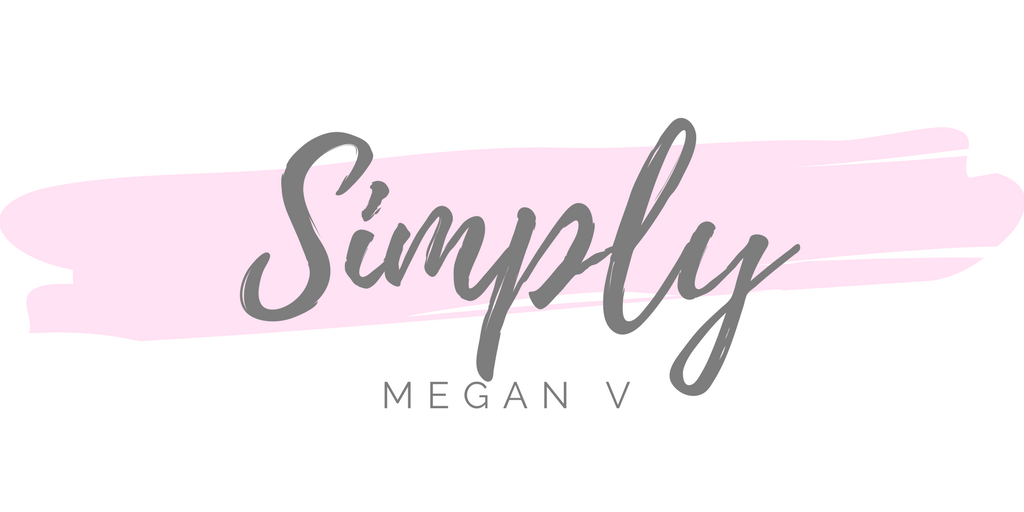 Make Your Job Title Creative!Start with Nutrition or Wellness and add any of the following that sounds great to you!PriestessSorceressGoddessMavenDirectorEditorChemistAlchemistWitchWarriorShamanIntuitiveHealerMentorSpecialist Warrior